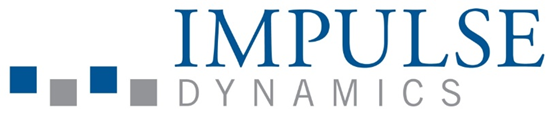 Ingeniero o estudiante avanzado de ingeniería eléctricaImpulse Dynamics es una empresa de dispositivos médicos que desarrolló una nueva terapia para la insuficiencia cardíaca llamada Cardiac Contractility Modulation, o CCM. CCM es la única alternativa de tratamiento para un alto porcentaje de los pacientes con insuficiencia cardíaca en todo el mundo.Impulse Dynamics, Inc. es una compañía de dispositivos médicos en plena expansión, cuyas oficinas centrales se encuentran en Marlton, N.J. USA. La compañía tiene además oficinas en Frankfurt, Nueva York, Curacao y Montevideo.En este momento Impulse Dynamics Montevideo busca un ingeniero o estudiante avanzado de ingeniería eléctrica para integrarse a su departamento de electrónica.  Se pide:Título de ingeniero electricista o eléctrico o más de 90% de los créditos correspondientes a dichas carreras.Buen manejo de inglés oral y escrito.Se valorará:Perfil de electrónica.Buena escolaridad.Experiencia en desarrollo de sistemas embebidos.Aptitudes y experiencia en la redacción de documentos técnicos.Se ofrece:Trabajar con equipo de profesionales de alto nivel en un ambiente super agradable.Desarrollar tu carrera.Fruta, yerba, café y snacks.El cargo es de 45 horas semanales de trabajo presencial. Interesados enviar CV y escolaridad a vyaguna@impulsedynamics.com